Women, People of Colour and Disabled people are often the most affected by climate change but are the last to be consulted.  We want to hear your ideas and concerns to help develop a vision for a green caring economy.As part of our UNISON Green Week offer, the Women’s Environmental Network (WEN) has kindly agreed to adapt their national workshops to offer to run a specially adapted 1 hour workshop for our members.  There will be three chances to attend – 2 to take place during lunchtimes and with one evening session for those with non-standard, or non-flexible lunchbreaks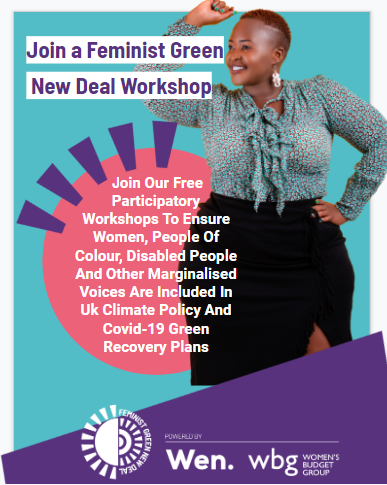 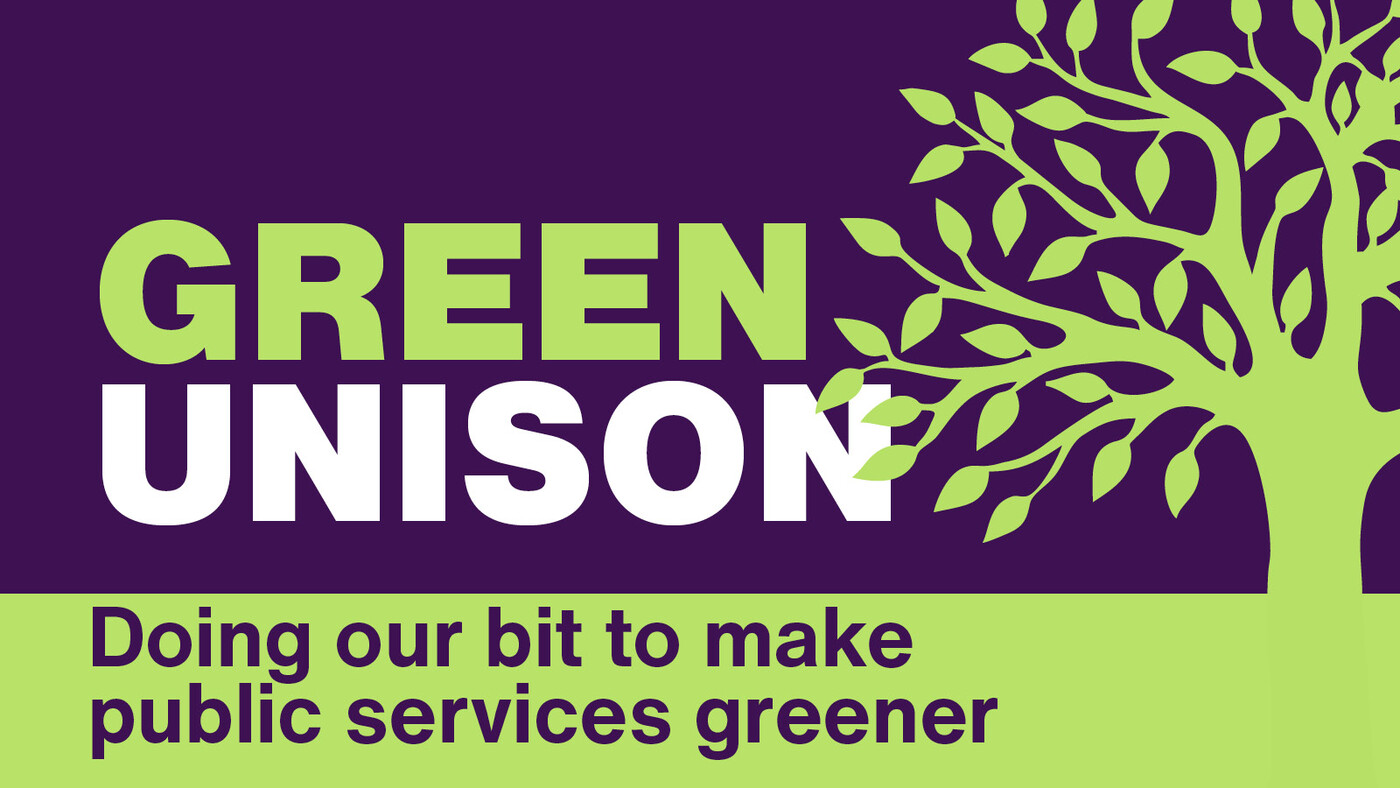 come and share your thoughts, ideas and concernslearn about the feminist Green New Dealhelp ensure women, people of colour and marginalised voices are included in UK climate policy and Covid-19 green recovery plans.Click on a link below to book your slotClick on a link below to book your slotTuesday 27th September - 1-2pmThursday 6th October - 1-2pmTuesday 11th October - 6-7pmTuesday 11th October - 6-7pm